三天使信息与现代真理各位弟兄姊妹，大家好！欢迎大家一起来研究学习，关乎我们这个时代的最重要的真理信息，那就是三位天使的信息。这段时间我们一直在学习三位天使的信息，相信各位对于三位天使的信息正在逐渐地认识。我们已经学习了三位天使信息的概论，学习了有关三位天使信息的历史，也学习了三位天使的信息从上帝那里发出来的过程，上帝是如何一步步把我们引导到这里来的。今天我们要继续学习三位天使的信息相关内容，所以请各位弟兄姊妹在下面好好朗读三位天使信息的全部章节，这个内容记录在哪里呢？《启示录》第14章6-12节。甚至大家要背诵下来是最好的。我们要把这样的信息印刻在我们的大脑中，首先要有理智上接纳的过程，然后才能更好的进入其精髓里面，对此就更加明亮了。因为这是上帝特别给我们这个时代的信息，这对我们在座的来说，是非常重要的。这一讲我给大家分享的题目是：三天使信息与现代真理。三天使信息——末时的现代真理刚才我们说到，三位天使的信息是上帝特别赐给我们这个时代的信息，为什么呢？因为在以前的时代没有人传讲过这个信息，也是因为上帝过去没有感动过，所以过去各时代的上帝的仆人们没有学习研究过，就没有人去传讲，也没有人注意。虽然他们也拥有圣经，就像我们拥有一样，但是当历史还没有发展到那个时代的时候，那个时代的亮光就不会开启，人们也就不会明白还没有到来时代的亮光。也就是说，人们没有那个亮光相应的经验的时候，也就不会理解那个亮光。比如说，我们过去虽然也读过《但以理书》，但是假如我们没有相应的经验，属灵的眼光还达不到这个真理高度的时候，我们就不能充分理解。再比如说，就像孩子小的时候，面对同样的事物，他们就无法去理解，为什么呢？因为他们还没有理解那个事物的相应的实际经验。当然我们所列举的是作为我们个人的例子来说的，实际上对于一个时代来说也是一样的。即便但以理先知写下了关乎我们这个时代的预言，但是由于他没有生活在我们这个时代，他就不会理解他写的这个话语的意义。所以，有关2300日结束的预言和事件，在复临运动之前的时代是没有人可以理解的。只有当我们生存在这个时代了，我们才能理解耶稣进入天上的至圣所进行查案审判的工作是什么意义，并且就在这个时代，天上正在查案审判的时代，第一位天使的信息大声说：“因他施行审判的时候已经到了！”（启14:7）这就特别的向我们说明，天使们所呼喊的这些信息，正是我们这个时代所需要的，因为现在正在审判，我们应该为审判怎么作预备呢？就是在说明这个。所以，三位天使的信息对我们特别重要，因为它是帮助我们灵性得到预备的信息，是让我们不再犯罪的信息，是让我们可以通过最后的审判的信息。这个信息就是我们这个时代的真理，也就是我们所说的“现代真理”，它是特别适合我们这个时代的“现代真理”。何为“现代真理”？大家可能第一次这么听说“现代真理”这四个字，我们可能会想：“真理就是真理吧，还分什么现代或过去吗？整本圣经不都是真理吗？整本圣经不都是在讲一个道理吗？每个时代不都是同一本圣经吗？”所以，关于这个问题，我们需要很好的研究一下。关于“现代真理”的相关记载，在圣经里面是有的。我们首先来看【彼后1:12】“你们虽然晓得这些事，并且在你们已有的真道（the present truth 现代真理）上坚固，我却要将这些事常常提醒你们。”彼得在这里所说的“已有的真道”在原文或者KJV版本的英文圣经中，就是“现代真理”的意思。很显然彼得所提到的现代真理是指他在前面的章节中所提到的内容，也就是“八步阶梯”相关的内容，这也就是因信称义的真理与经验。在彼得所处的那个时代，他们所要明白、要持守的现代真理是什么呢？就是相信耶稣是弥赛亚，依靠他宝血的功劳而得蒙拯救，并不是靠犹太人杀羊献祭的制度获得救赎。耶稣已经升到天上的圣所里面，为我们作中保代求的工作，我们需要把我们的眼睛抬起来，注目在圣所里面大祭司耶稣的救恩。这就是彼得的时代所强调的现代真理。他们不需要明白我们这个时代的真理，他们也不需要跟随耶稣到天上的至圣所里面去，因为这个是我们这个时代需要明白的真理。所以，现代真理不是指某一个时代的真理，而是指每一个时代都有的，那是特别适合他们那个时代的真理，在他们那个时代就叫“现代真理”，也就是他们那个时代的“当代真理”。【太24:45】“谁是忠心有见识的仆人，为主人所派，管理家里的人，按时分粮给他们呢？”这里说上帝真正的仆人有两个特点：第一要有忠心，是对什么忠心呢？就是对上帝忠心，对真理忠心，但是现在人们对真理都不明白，怎么谈得上忠心呢？只有明白真理并且不断地传讲真理，就会对真理忠心。  第二要有见识，有什么样的见识呢？要有按时分粮的见识，这样的人是明白福音和预言的人，他知道现在处在什么时候，应该传讲什么信息，就是当时代的信息，也就是现代真理。这里的“时”是指时代、时刻的意思；这里的“粮”是指真理的意思。 所以，这个“按时分粮”，是指按照时代的需求，传讲时代的真理，这就是上帝真仆人的特征。所以上帝的仆人应该是传讲他们那个时代的真理的人，所以我们要明白我们这个时代的现代真理。但是，那些不传讲现代真理的恶仆人，最终就会被丢在黑暗里，成为与主无份的人。所以，现代真理是把人分开的真理。虽然都是信耶稣的人，虽然都拿着圣经，但是你所传的信息就能证明你是站在哪个行列的人。只有不断接受现代真理的人才能越走越亮，但是那些拒绝现代真理的人就会越来越黑暗。[参考相关的话语：这等人就是忠心、有见识的仆人，管理主人的家，“按时分粮给他们”（路12:42）。他们传扬特别适应时代的真理。以诺、挪亚、亚伯拉罕和摩西怎样宣扬当代的真理，照样，现今基督的仆人，也应对本时代发出应时的警告。（选自《历代愿望》第69章，第22段）]【创6:9】“挪亚的后代记在下面。挪亚是个义人，在当时的世代是个完全人。挪亚与上帝同行。”这里说挪亚是个义人，上帝评判挪亚的标准是什么呢？就是他们那个时代的现代真理。因为这里说“在当时的世代是个完全人”，就是按照他们那个时代的真理标准，上帝看他在那个范围之内达到了完全，所以上帝是以这样的标准，来决定我们是否得救或灭亡的，也就是以现代真理来决定我们永生或永死的命运的，所以明白现代真理特别重要。如果不知道现代真理是什么，我们就不知道得救的门路在哪里，为什么呢？因为过去时代的真理亮光对我们不会构成试验，比如我们现在都知道必须要进入方舟才能在洪水中存活下来，但是在当时挪亚的时代，到底要不要进入方舟是非常难以作决定的，这就是试验。只有那些选择凭着信心顺从主的亮光的人，才能进入方舟。所以，现代真理是对当时代之人的试验，而不是试验过去时代或者是以后时代的人。比如，我们现在都知道、也都相信耶稣就是弥赛亚，我们很容易就可以接受耶稣作为我们个人的救主，但是在犹太教会时期，他们就很难接受，这对他们来说就构成了试验。他们的选择就会决定他们或生或死的命运。这就是对他们那个时代构成考验性的真理。所以我们是因着时代的真理而获得拯救，而时代的现代真理就是考验人心的真理，这样的真理既不是要试验过去的人，也不是要试验以后的人，而是要试验现代的人。每一个现代的人都要因着现代真理作出选择，上帝要以此来作为审判我们的依据。所以，现代真理也是把人分开的真理。过去所有时代的先祖先贤们，都是传讲他们时代的现代真理的人，每一个得救的人都是因为当时代的现代真理的亮光而获得拯救的。[参考相关的话语：我们追随着预言之链寻索，发觉现代真理已清楚地显明及解释了。我们当为自己所享受的特权，及照在我们路上的亮光负责。那生于以往时代的人，也要为那准许照给他们的亮光负责。他们的心思要对那试验他们的各处《圣经》真理进行研究。但他们却不明白我们现今所明白的真理。他们对于未得的亮光是不必负责的。他们虽有《圣经》，像我们有《圣经》一样；然而那揭发人间历史结束情景的特别真理，却是留给末时代之人的。每一个时代都有适应那个时代的特别真理。现代真理乃是要试验现时代的人，而不是试验远古时代的人。（选自《教会证言》卷二，第81章）]现代真理在每个时代的发展到这里，我们对于现代真理有了认识，但可能还是有些人比较纳闷：“我们进入天国不是因为同一个真理进天国的吗？为什么每一个时代的真理又是不一样呢？”这个我们要具体说明一下。【犹3】“亲爱的弟兄啊，我想尽心写信给你们，论我们同得救恩的时候，就不得不写信劝你们，要为从前一次交付圣徒的真道竭力的争辩。”我们知道上帝将真理的亮光赐给我们的时候，是一次性就赐下来的，就像太阳从早晨就一下子照射出来了一样，但是由于有乌云的遮挡，阳光是一点一点亮起来的，直到中午的时候。我们也是这样，由于我们思想的有限，也因为撒但的种种拦阻，使真理的亮光总是无法完全照射出来，只能在每一个时代一点一点照射出来。这里所说的“从前一次交付圣徒的真道”是指什么呢？就是上帝救赎我们的因信称义的真理，这是贯穿整本圣经的真理，我们要因着信仰望十字架上的耶稣而得到拯救。而圣所制度是上帝教导我们因信称义的实物教材。地上的圣所制度，是在预表天上的圣所；地上杀羊献祭的制度都是在预表耶稣基督的工作。所有的真理亮光都是围绕着圣所来展开的，所以圣所是我们信仰的根基。每一项具体的真理都是从圣所发出来的一个亮光。随着圣所阶段的前进，所发出来的亮光都有所不同。所以，每一个时代的现代真理都是围绕着圣所来展开的，从圣所发出来的亮光在每一个时代的具体形式不同而已，这不代表真理的实质本身不一样。其实每一个时代的真理的主线都是因信称义，都是圣所，只是真理的具体表现形式不一样而已。例如，在挪亚时代，他们的现代真理是什么呢？进入到方舟里面。如果不进入到方舟里面，将会灭亡。亚伯拉罕时代的现代真理是什么呢？离开拜偶像之地，接受割礼。给罗得的现代真理是什么呢？从所多玛、蛾摩拉城出来。在耶稣和使徒时，现代真理是什么呢？被钉在十字架上的耶稣就是真正的弥赛亚。对初代教会，他们的现代真理是什么呢？耶稣已经复活并升到天上，也就是耶稣正在天上的圣所里为我们作中保。中世纪的时候，他们的现代真理是什么呢？我们是因着相信在天上圣所里我们的中保者才蒙拯救。1844年的真理是什么呢？耶稣进入到了至圣所，查案审判开始了。[参考相关的话语：在挪亚的日子，曾有一道信息从天而来传给世人，而人们的得救与否就依赖于他们对待那信息的方式。因为他们拒绝了警告，上帝的灵就从有罪的人类身上撤回了，于是他们就在洪水中灭亡了。在亚伯拉罕的时代，因所多玛城的居民恶贯满盈，上帝的慈悲就不再恳劝他们了，结果，除了罗得和他的妻子与两个女儿之外，全城的人都被从天上降下的火所烧灭。基督的时代也是这样。(选自《早期著作》开了与关了的门)过去各世代中的上帝的子民，也曾经历过这同样的试炼。威克里夫、胡斯、路德、廷达尔、巴克斯特、卫斯理等人，都曾主张必须用《圣经》的标准来检查一切的道理，并宣称凡《圣经》所否定的，他们都要放弃。仇敌对于这些人进行残酷无情的逼迫，但他们却没有停止传讲真理。教会历史中的各时代，都有特别符合当时代上帝子民之需要的真理发挥出来。每一个新的真理都是冒着恨恶和反对而向前迈进的。凡领受它的亮光而蒙福的人，都曾受过试探和磨炼。每逢有非常危急的时候来到，上帝总有一个特别的真理赐给祂的子民。谁敢不宣讲呢？主既吩咐自己的仆人把这恩典的最后邀请传给全世界。他们若闭口不言，就有祸了。基督的使者，不必考虑事情的后果，他们必须执行自己的任务，把后果问题留给上帝去处理。（选自《善恶之争》第38章，第15段）]所以，在每一个时代真理的表现形式不同。【箴4:18】“但义人的路好像黎明的光，越照越明，直到日午。”这话对我们有非常重要的意义。太阳刚从地平线升起的时候，光线并不是很亮，地上还会有很多阴暗的地方；但是随着太阳越照越亮，阴影越来越少；等到日午的时候，阳光最亮，所有的阴影都没有了。我们在学习《教会简史》的时候，引用过这节经文，这个越照越明的光，可以用在教会历史的发展上面；但同时也可以用在真理亮光的发展与前进上面。实际上教会历史的发展就是与真理亮光的发展同步的。我们说过，教会历史的发展，实际上是上帝赐下真理的亮光在向前推进的结果。当然作为我们个人来说，这节经文也是适用的。我们在读圣经、领受上帝话语时，我们的经历应该就像“黎明的光，越照越明”，一直到“日午”（the perfect day），也就是一点阴暗也没有、全然光明的地步。虽然上帝是一次性的就把所有的真理亮光都赐下来了，但是由于撒但的拦阻，真理的亮光是一点一点的照射出来的。所以上帝给教会的真理亮光，不是一开始就给我们日午的大光。比如说我们在一个非常黑暗的房间里，然后突然到一个非常亮的地方，眼睛因不能适应反而会头昏目眩。同样，在中世纪那么黑暗的时期，上帝一点一点地用他的真光引导着教会；最后引到什么样的程度呢？完全的光明、日午的时候，上帝救赎人类的计划就是这样。所以，我们一定要记着，无论什么时候，宗教改革的工作不能放松，要一直进行下去，直到耶稣再来之前的一点点时候。虽然在中世纪那些宗教改革家发起了改革的工作，但是不能到那里就结束了。虽然马丁·路德发现了“义人必因信得生”的亮光之后，发起了宗教改革，这个亮光在那个时代确实是进一步的亮光，是非常大的成就；但是当时的改革却是不完全的，因为改革家们还多少保留了一些来自于天主教的错谬，比如加尔文还保留了预定论的教导；星期日作礼拜的作法依然保留了下来。因为义人的路要像黎明的光，越照越明，才能把我们带领到最后完全的亮光中。所以，我们始终都不要停止探索接受进一步的真理亮光，这是历史的规律。但是，我们这样说，并不是要我们接受什么新道理，不要去寻找那些偏离圣经信仰根基的新奇的思想与道理。我们要在原有真理的基础之上，扎扎实实的去获得新的认识、新的体会与新的经验。但是原有的信仰的根基不能动摇，不能挪移信仰的界碑。我们以上已经说了，现代真理的根基就是圣所，而圣所所要表现的主线就是因信称义的正确真理与经验。这个到什么时候都不能被推翻。这就是我们信仰的根基。我们现今作为一个末后的教会来说，从1844年秋季，天上至圣所的门打开之后，已经领受了最全备的真理亮光。因为除了过去每一个时代的真理之外，我们还领受了其他教派所没有的真理，就是天上至圣所的信息。所以是最全备的。我们得到了整本圣经的完全亮光。但是，作为我们个人来说，我们还需要按照上帝引领我们的步调，一步步地向前追求，不断地接受更进一步的认识。我们的灵性发展才不会倒退。所以，现代真理既不能离开原有的真理，也不能在原有的真理认识中故步自封，不思前进。那样就会越来越退后。更不能脱离原有的真理基础，盲目的前进，这都是危险的。[参考相关的话语：在每一个时代，真理都有新的发展，就是上帝给当时代的人的信息。旧的真理仍然都是不可少的；新的真理并不是离开旧的真理而独立，乃是阐明旧的真理。我们惟有明白了旧的真理，然后才能领会新的。当基督想为门徒解说他复活的真理时，他“从摩西和众先知起，凡经上所指着自己的话，都给他们讲解明白了。”（路24:27）然而那使旧真理得荣耀的，乃是从真理所新启发之光而来的。凡拒绝或忽视新真理的人，并没有真实地拥有旧的真理。对他而论，真理已失去生命之力而成为死的形式了。（选自《基督比喻实训》第11章，第12段）至于我，我为目前改正教会的状况万分痛心，他们故步自封，不肯求进。路得派的人不肯相信路得所没有讲过的话；……喀尔文派则固守上帝的这个伟人所留给他们的道理，其实这个人并没有看到一切的真理。这是一件极大的不幸；因为这些领袖虽然是照耀着当时代的亮光，但他们并没有参透上帝全部的旨意，如果他们生在今日，他们必须归依更进一步的亮光，正如他们从前接受当时的亮光一样。（选自《善恶之争》第16章，第10段）]三天使信息是末时现代真理的证据以上我们学习了现代真理的意义。我们知道了现代真理就是以圣所为基础，向我们展开的因信称义的真理与经验，并与此有关的预言信息；现代真理在每一个时代的具体表现形式不一样；现代真理是对当时代构成试验人心的信息；现代真理决定着我们当时代的人的得救与灭亡。既然如此，我们来验证一下，我们开头所说明的结论：三位天使的信息是末时代的现代真理。我们看这个结论是否正确呢？首先，我们看三位天使的信息是否符合圣所这个主线？三天使信息的亮光是否是在圣所的基础之上发出来的呢？我们知道圣所制度由三部分组成，整个圣所制度向我们展现上帝救赎人类的计划。在圣所外边的人，是在黑暗的大地上，我们要到哪里才可以有亮光呢？要进入圣所，然后一直走到在约柜施恩座前，真正地接受全备的亮光，主在施恩座上与我们相会。按着圣所制度的过程，我们越来越认识上帝，我们对救赎的认识越来越明。进入圣所外院、从外院进入圣所、从圣所进入至圣所，这样的步骤正是可以用越照越明的光来说明的。在犹太教会时期，耶稣钉在十字架上，这就是当时他们所知道的全部亮光；然后耶稣在圣所里作中保，这也是当时使徒时代和中世纪所能知道的亮光，耶稣的中保不单是赦免我们的罪，同时也赐给我们能力和恩典，使我们能够胜过罪，使我们再也不去犯罪，再也不去违背上帝的律法；然后进入到至圣所，来到上帝的审判台前，也就是上帝来审判世人的时候。所以我们要成为真正守上帝诫命的人，这就是我们现时代的真理。而三位天使的信息正是在1834年到1844年，复临运动期间，耶稣从天上的圣所进入到天上的至圣所之时所发出的信息，所以三位天使的信息正是我们这个时代的现代真理。当然，也包含着2300日的预言，因为1844年的定期是因为2300日的预言才有的。但是进一步说，如果要明白2300日的预言，就必须学习《但以理书》与《启示录》的预言，所以这也是我们这个时代的现代真理。三位天使的信息是不是我们这个时代试验人心的信息呢？我们来看一下这三位天使的信息，通过对复临运动过去的历史，结合三位天使的信息，我们一起来看三位天使的信息是不是试验人心的信息呢？【启14:6-7】“我又看见另有一位天使飞在空中，有永远的福音要传给住在地上的人，就是各国、各族、各方、各民。他大声说：‘应当敬畏上帝，将荣耀归给他！因他施行审判的时候已经到了。应当敬拜那创造天地海和众水泉源的。’”第一位天使的信息是在什么时候发出的呢？1834年，就是预备人心迎接耶稣再来的时候。所以，第一位天使的信息是预备改革的信息。当时在世界各处，虽然有许多人起来跟随这个信息，但是仍然有多数人没有跟随，他们拒绝了。所以对于那些拒绝的人，他们就没有得到第一位天使信息的光照，那么接下来第二位天使的信息与第三位天使的信息，他们更看不到其中的亮光。所以，第一位天使的信息是预备改革的信息，对于那些拒绝的人，他们的恩典时期就结束了；对于那些接受的人，他们就进入到进一步的亮光中。这就是试验人心的信息，这样的信息可以把两群人分开。所以这就是现代真理的特征。那些接受第一位天使信息的人，就有机会接受第二位天使的信息。【启14:8】“又有第二位天使接着说：‘叫万民喝邪淫、大怒之酒的巴比伦大城倾倒了！倾倒了！’”这里讲到第二位天使的信息，这里暗含着两等人，一等人是呼喊第二位天使信息的人，另一等人是成为巴比伦而倾倒的人。所以，这又是把人给分开的信息。所以，对于接受第一位天使信息的人，他们还会面临第二位天使信息的考验。当第二位天使信息发出来的时候，就是进一步的亮光出现的时候，有一等人会选择拒绝，有一等人会选择接受。那些拒绝的人就倾倒了，他们的恩典时期就结束了；那些接受的人就在进一步的亮光中变得洁净，在他们心里面巴比伦的精神和思想都倾倒了，所以他们的内心就会经历圣灵能力的更新。所以，第二位天使的信息是洁净人心的信息，伴随着圣灵强有力的能力。所以，这就是现代真理的特征，这就是把人分开的信息。【启14:9-12】“又有第三位天使接着他们，大声说：‘若有人拜兽和兽像，在额上或在手上受了印记，这人也必喝上帝大怒的酒；此酒斟在上帝忿怒的杯中纯一不杂。他要在圣天使和羔羊面前，在火与硫磺之中受痛苦。他受痛苦的烟往上冒，直到永永远远。那些拜兽和兽像，受它名之印记的，昼夜不得安宁。’圣徒的忍耐就在此；他们是守上帝诫命和耶稣真道的。”那些拒绝第二位天使信息的人，就再也不会得到第三位天使信息的光照。但是对于那些接受第二位天使信息的人，还会有进一步的光照临到他们，他们还会受试验，他们还会面临第三位天使信息的考验。在第三位天使的信息中，明显的分出了两等人：一等是遵守上帝诫命的人，他们将会承受永生上帝的印记；另一等人是拜兽、拜兽像的人，他们会接受兽的印记。这是两等截然不同的结局。这两等人的分别是非常明显的，各自都有鲜明的特征。拒绝的人，就再也不会看到有关上帝进一步的光照；但是接受的人将会看到天上至圣所的亮光，他们将会随从耶稣进入到天上的至圣所里面。这两群人在那里将会接受上帝的审判，一等人将会成为灭亡的人；另一等人将会成为得永生的人。所以，第三位天使的信息是审判的信息，同样是把人分开的信息，这就是试验人心的真理，这也就是我们这个时代的现代真理。在三位天使的信息结束的时候，《启示录》14章最后的内容，向我们展示了耶稣坐在宝座上，拿着快镰刀，要作收割的工作，那就是耶稣再来的时候。那时，将会有两种收割，一种是葡萄的收割，象征着那些灭亡的人；另一种是庄稼的收割，象征着那些得救的人。所以，三位天使的信息，从第一道信息发出来，进行预备改革，把人分开；到第二道信息发出来，进一步把人分开，作洁净人心的工作；第三道信息发出来的时候，就很明显的两等人分开了，两等人的特征截然不同，最后就会面临上帝的审判，这也就是审判的信息。最后是两种收割。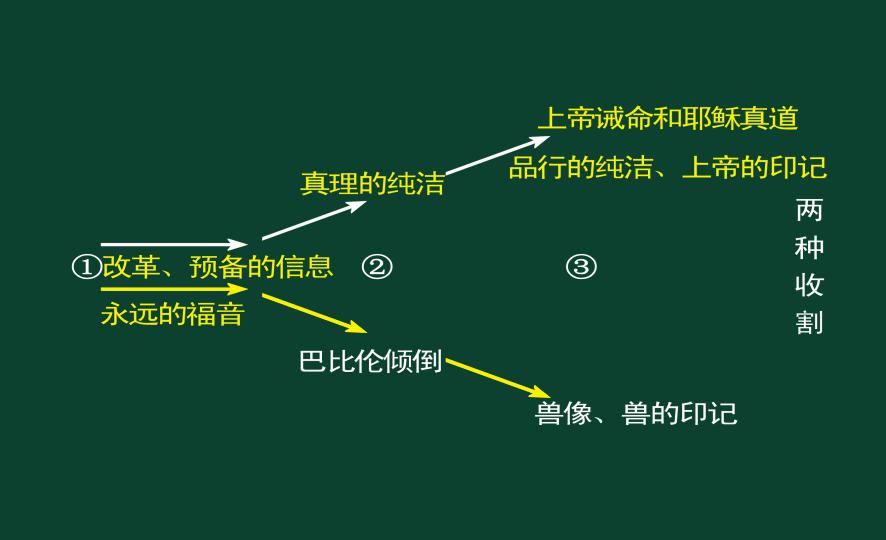 所以，这三道信息，实际上就是三个试验。当这信息一道一道发出来的时候，就是一个又一个试验临到了，这就会把人不断的分开，最后会越分越少。直到主的再来。所以，这就是我们这个时代的现代真理，是试验人心的真理，是把人分开的真理。我们通过以上的内容，可以发现，每当进一步的亮光发出来的时候，总是会有两等人出现，一等人是多数的人，另一等人是少数的人。拒绝上帝亮光的，一直是那占多数的一等人，对他们来讲，当他们拒绝进一步亮光的时候，他们的恩典时期就结束了；而接受进一步亮光的总是那少数的人，他们会越走越亮，最终就可以走到最亮的完全的亮光中。最后的总结各位弟兄姊妹，今天我们着重的说明了一下什么是现代真理，并且论述了一下三位天使的信息为什么是我们末时代的现代真理呢？我们通过学习也实实在在的发现，三位天使的信息确实是我们这个时代的现代真理。那具体来说，包含哪些方面的内容呢？我们来具体总结一下：首先是圣所的道理，这是一个根基，特别是至圣所的信息；结合2300日的预言，也就是《但以理书》与《启示录》的预言，这都是我们要学习的。《启示录》的核心是什么呢？就是三位天使的信息。三位天使信息的结论是什么呢？就是守上帝的诫命和耶稣的真道。这就是最终的落脚点。所以，我们无论是学习圣所，还是学习《但以理书》与《启示录》的预言，最终的落脚点，就是让我们成为守上帝的诫命和耶稣真道的人。所以，上帝的诫命构成了我们这个时代最终的试验点，所以这是非常重要的。如果我们再进一步的话，就会看到十条诫命的中心是什么呢？就是安息日。所以，遵守安息日将会成为一个试验。这一点就可以看出来你对三位天使的信息是什么态度，可以看出你是否真正的接受这最后的信息，你是否预备好了耶稣的再来。所以，安息日的诫命就构成了一个试验。再过不久，是要守星期日呢？还是要守安息日呢？这样的试验将会在全世界范围内展开。那个时候我们就会看出两等人的状况，我们将会在那时看到真的与假的。假如我们现在对于安息日都是轻轻忽忽，将来我们在考验临到的时候，绝对是拒绝安息日的。所以，希望各位家人对于安息日要好好认识，要成为遵安息日为圣的人。今天的学习就到这里，愿主赐福于各位！